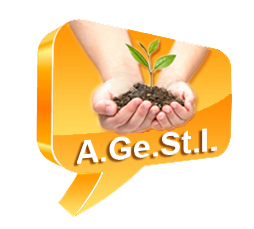 Associazione Genitori Studenti InsegnantiL’Associazione, in collaborazione con l’ Istituto Comprensivo, il FotoClub “Il Castello”, 
l’Associazione El Castel  e l’ Amministrazione Comunale indice il7° Concorso  Fotografico 
“La musica in un… Click”

Regolamento 2015 - 2016Il Concorso è aperto agli alunni dell’Istituto Comprensivo Scuola Secondaria di 1° grado e quinte  Scuola Primaria di Castel Goffredo (Mn).Il Tema proposto è  “La musica in un… Click”
Le fotografie sono da consegnare in formato digitale .jpg (oppure Tiff, RAW su chiave USB, CD ROM, DVD).Non saranno prese in considerazione le fotografie
a) offensive della morale;b) non attinenti al tema;c) elaborate al computer;
d) precedentemente scattate.Il Concorso inizia il 19 gennaio 2016 e termina il 20 febbraio  2016.Le fotografie sono da consegnare ai Referenti delle Scuole.Ogni partecipante può presentare tre fotografie.Saranno premiate, per ogni Plesso, le 3 migliori fotografie . A tutti i partecipanti sarà rilasciato un Attestato di Partecipazione.Le fotografie saranno selezionate, classificate e premiate a giudizio inappellabile della Giuria.La Giuria è formata dal Dirigente Scolastico, da un membro delle Associazioni, da un rappresentante dell’Amministrazione Comunale, da un esperto fotografo esterno. Tutte le fotografie saranno esposte sabato 9 aprile 2016 con l’inaugurazione della Mostra alle ore 17 presso la Sala Bazzani. La Mostra resterà aperta anche domenica 10 aprile 2016.Per la pubblicazione è necessario compilare  l’apposito modulo di autorizzazione scritta del genitore dell’alunno/a (o di chi ne fa le veci) o della persona ripresa se rientra nei casi previsti per la tutela della privacy.
Il modulo è reperibile presso le Scuole oppure è scaricabile dal sito www.agesti.itLa partecipazione è gratuita.